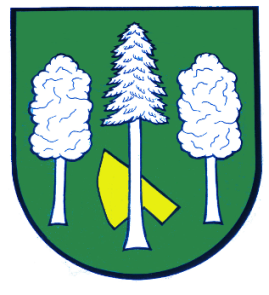 Hlášení ze dne 13. 06. 20231) Hospůdka Na Hřišti Daskabát oznamuje, že Soutěž ve vaření kotlíkových gulášů se bude konat v sobotu 22. 07. 2023. Zájemci se mohou do soutěže přihlásit osobně u obsluhy nebo na telefonním čísle 774 693 088 nejpozději do 20. 06. 2023.2) Sdružení kominíků a topenářů bude provádět ve čtvrtek 15. 06. 2023 požadované kontroly a čištění komínů za 450 Kč, čištění plynových kotlů za 450 Kč a revize kotlů na tuhá paliva za 1 100 Kč. Dále nabízí vložkování a frézování komínů. Zájemci se mohou objednat telefonicky na telefonním čísle: 608 748 989.3) Drůbežárna Prace bude ve čtvrtek 15. 06. 2023 ve 12:15 hodin 
u obecního úřadu prodávat: mladé kuřice a kohouty, roční slepice, housata, brojlerová kuřata, krůty, káčata, husokačeny Mulard, krmivo pro drůbež a králíky a vitamínové doplňky. Dále pak budou vykupovat králičí kožky - cena 15 Kč/ks.